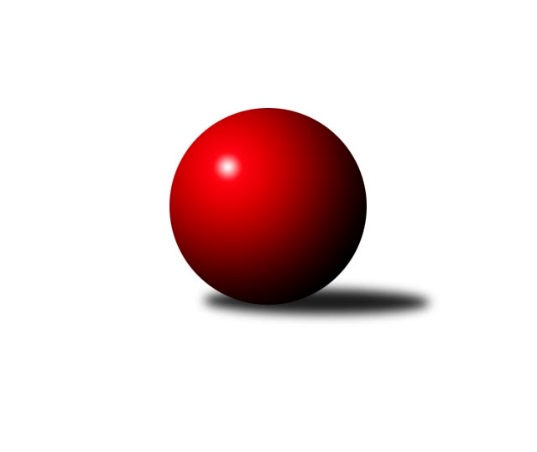 Č.2Ročník 2021/2022	13.2.2022Nejlepšího výkonu v tomto kole: 2534 dosáhlo družstvo: KK Zábřeh  ˝C˝Krajský přebor OL 2021/2022Výsledky 2. kolaSouhrnný přehled výsledků:TJ Tatran Litovel	- KS Moravský Beroun 	7:1	2502:2420	9.5:2.5	12.2.KK Zábřeh  ˝C˝	- Sokol Přemyslovice ˝B˝	4:4	2534:2523	6.0:6.0	12.2.KK Lipník nad Bečvou ˝A˝	- KK Šumperk B		dohrávka		5.4.Tabulka družstev:	1.	Sokol Přemyslovice ˝B˝	2	1	1	0	10.0 : 6.0 	13.0 : 11.0 	 2528	3	2.	KK Lipník nad Bečvou ˝A˝	1	1	0	0	5.0 : 3.0 	8.0 : 4.0 	 2398	2	3.	TJ Tatran Litovel	2	1	0	1	10.0 : 6.0 	13.5 : 10.5 	 2384	2	4.	KK Zábřeh  ˝C˝	1	0	1	0	4.0 : 4.0 	6.0 : 6.0 	 2534	1	5.	KK Šumperk B	0	0	0	0	0.0 : 0.0 	0.0 : 0.0 	 0	0	6.	KS Moravský Beroun	2	0	0	2	3.0 : 13.0 	7.5 : 16.5 	 2425	0Podrobné výsledky kola:	 TJ Tatran Litovel	2502	7:1	2420	KS Moravský Beroun 	Ludvík Vymazal	 	 199 	 206 		405 	 1:1 	 400 	 	213 	 187		Miloslav Krchov	Pavel Hampl	 	 179 	 207 		386 	 1.5:0.5 	 365 	 	179 	 186		Petr Otáhal	Martin Macas	 	 235 	 222 		457 	 2:0 	 433 	 	232 	 201		Zdeněk Chmela st.	Karel Stojkovič	 	 184 	 228 		412 	 1:1 	 414 	 	205 	 209		Daniel Krchov	Stanislav Brosinger	 	 212 	 219 		431 	 2:0 	 415 	 	209 	 206		Erich Retek	Jaromír Janošec	 	 215 	 196 		411 	 2:0 	 393 	 	205 	 188		Zdeněk Chmela ml.rozhodčí:  Vedoucí družstevNejlepší výkon utkání: 457 - Martin Macas	 KK Zábřeh  ˝C˝	2534	4:4	2523	Sokol Přemyslovice ˝B˝	Lubomír Složil	 	 205 	 226 		431 	 1:1 	 443 	 	252 	 191		Miroslav Ondrouch	Martin Pěnička	 	 209 	 187 		396 	 1:1 	 401 	 	201 	 200		Ondřej Smékal	Marek Killar	 	 245 	 203 		448 	 1:1 	 409 	 	197 	 212		Jiří Zapletal	Martin Vitásek	 	 224 	 178 		402 	 1:1 	 435 	 	217 	 218		Lukáš Vybíral	Miroslav Štěpán	 	 227 	 237 		464 	 2:0 	 424 	 	217 	 207		Jiří Kankovský	Miroslav Bodanský	 	 190 	 203 		393 	 0:2 	 411 	 	204 	 207		Milan Smékalrozhodčí: Vedoucí družstevNejlepší výkon utkání: 464 - Miroslav ŠtěpánPořadí jednotlivců:	jméno hráče	družstvo	celkem	plné	dorážka	chyby	poměr kuž.	Maximum	1.	Miroslav Štěpán 	KK Zábřeh  ˝C˝	464.00	302.0	162.0	2.0	1/1	(464)	2.	Marek Killar 	KK Zábřeh  ˝C˝	448.00	302.0	146.0	7.0	1/1	(448)	3.	Lukáš Vybíral 	Sokol Přemyslovice ˝B˝	440.50	295.0	145.5	6.0	2/2	(446)	4.	Martin Macas 	TJ Tatran Litovel	440.50	301.5	139.0	2.5	2/2	(457)	5.	Zdeněk Chmela  st.	KS Moravský Beroun 	433.00	311.0	122.0	8.0	1/1	(433)	6.	Lubomír Složil 	KK Zábřeh  ˝C˝	431.00	292.0	139.0	10.0	1/1	(431)	7.	Jan Špalek 	KK Lipník nad Bečvou ˝A˝	429.00	289.0	140.0	4.0	1/1	(429)	8.	Jiří Kankovský 	Sokol Přemyslovice ˝B˝	428.50	282.5	146.0	5.5	2/2	(433)	9.	Petr Hendrych 	KK Lipník nad Bečvou ˝A˝	428.00	304.0	124.0	4.0	1/1	(428)	10.	Erich Retek 	KS Moravský Beroun 	426.00	305.0	121.0	11.0	1/1	(437)	11.	Stanislav Brosinger 	TJ Tatran Litovel	411.50	289.5	122.0	8.0	2/2	(431)	12.	Zdeněk Chmela  ml.	KS Moravský Beroun 	411.00	282.0	129.0	5.0	1/1	(429)	13.	Daniel Krchov 	KS Moravský Beroun 	409.50	277.0	132.5	6.5	1/1	(414)	14.	Jaroslav Peřina 	KK Lipník nad Bečvou ˝A˝	407.00	275.0	132.0	0.0	1/1	(407)	15.	Ondřej Smékal 	Sokol Přemyslovice ˝B˝	406.50	299.5	107.0	9.0	2/2	(412)	16.	Miloslav Krchov 	KS Moravský Beroun 	405.00	286.5	118.5	8.0	1/1	(410)	17.	Milan Smékal 	Sokol Přemyslovice ˝B˝	402.00	284.5	117.5	8.0	2/2	(411)	18.	Martin Vitásek 	KK Zábřeh  ˝C˝	402.00	287.0	115.0	10.0	1/1	(402)	19.	Martin Pěnička 	KK Zábřeh  ˝C˝	396.00	264.0	132.0	4.0	1/1	(396)	20.	Miroslav Bodanský 	KK Zábřeh  ˝C˝	393.00	280.0	113.0	13.0	1/1	(393)	21.	Jiří Kolář 	KK Lipník nad Bečvou ˝A˝	387.00	276.0	111.0	13.0	1/1	(387)	22.	Ludvík Vymazal 	TJ Tatran Litovel	385.00	279.0	106.0	9.0	2/2	(405)	23.	Daniel Kolář 	KK Lipník nad Bečvou ˝A˝	381.00	265.0	116.0	7.0	1/1	(381)	24.	Petr Otáhal 	KS Moravský Beroun 	379.00	288.5	90.5	15.5	1/1	(393)	25.	Pavel Hampl 	TJ Tatran Litovel	378.00	263.0	115.0	14.5	2/2	(386)	26.	Michal Mainuš 	KK Lipník nad Bečvou ˝A˝	366.00	259.0	107.0	7.0	1/1	(366)		Miroslav Ondrouch 	Sokol Přemyslovice ˝B˝	443.00	303.0	140.0	9.0	1/2	(443)		Karel Meissel 	Sokol Přemyslovice ˝B˝	425.00	293.0	132.0	5.0	1/2	(425)		Michal Kolář 	Sokol Přemyslovice ˝B˝	423.00	300.0	123.0	7.0	1/2	(423)		Karel Stojkovič 	TJ Tatran Litovel	412.00	273.0	139.0	4.0	1/2	(412)		Jaromír Janošec 	TJ Tatran Litovel	411.00	297.0	114.0	8.0	1/2	(411)		Jiří Zapletal 	Sokol Přemyslovice ˝B˝	409.00	280.0	129.0	9.0	1/2	(409)		Filip Zapletal 	TJ Tatran Litovel	391.00	276.0	115.0	17.0	1/2	(391)Sportovně technické informace:Starty náhradníků:registrační číslo	jméno a příjmení 	datum startu 	družstvo	číslo startu24535	Ondřej Smékal	12.02.2022	Sokol Přemyslovice ˝B˝	2x25749	Jiří Zapletal	12.02.2022	Sokol Přemyslovice ˝B˝	2x
Hráči dopsaní na soupisku:registrační číslo	jméno a příjmení 	datum startu 	družstvo	Program dalšího kola:3. kolo19.2.2022	so	14:00	KS Moravský Beroun  - KK Zábřeh  ˝C˝	19.2.2022	so	15:30	KK Šumperk B - TJ Tatran Litovel	Nejlepší šestka kola - absolutněNejlepší šestka kola - absolutněNejlepší šestka kola - absolutněNejlepší šestka kola - absolutněNejlepší šestka kola - dle průměru kuželenNejlepší šestka kola - dle průměru kuželenNejlepší šestka kola - dle průměru kuželenNejlepší šestka kola - dle průměru kuželenNejlepší šestka kola - dle průměru kuželenPočetJménoNázev týmuVýkonPočetJménoNázev týmuPrůměr (%)Výkon2xMiroslav ŠtěpánZábřeh C4642xMiroslav ŠtěpánZábřeh C110.854641xMartin MacasLitovel4571xMartin MacasLitovel109.924571xMarek KillarZábřeh C4481xMilan VymazalŠumperk B107.914321xMiroslav OndrouchPřemyslov. B4431xMarek KillarZábřeh C107.034482xLukáš VybíralPřemyslov. B4351xMichal GajdíkŠumperk B106.164251xZdeněk Chmela st.KS Moravský Ber4331xMiroslav OndrouchPřemyslov. B105.83443